Частное образовательное учреждение высшего образования«Международный Институт Дизайна и Сервиса» 
(ЧОУВО МИДиС)Кафедра гостеприимства и международных
 бизнес-коммуникаций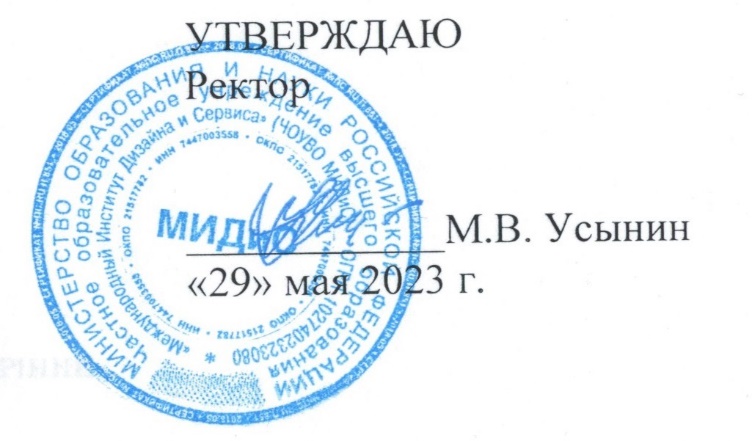 Рабочая программа ФАКУЛЬТАТИВНОЙ дисциплинЫВИЗОВО-РЕГИСТРАЦИОННОЕ ОБЕСПЕЧЕНИЕ ТУРИЗМАНаправление подготовки 43.03.03 Гостиничное делоНаправленность (профиль): Управление в гостиничном бизнесеКвалификация выпускника: бакалаврФорма обучения: очнаяГод набора – 2022Челябинск – 2023 Рабочая программа дисциплины «Визово-регистрационное обеспечение в туризме» разработана на основе Федерального государственного образовательного стандарта высшего образования по направлению подготовки 43.03.03 Гостиничное дело (уровень бакалавриата), утвержденного приказом Министерства науки и высшего образования РФ от 08 июня 2017 г. № 515.Автор-составитель: Корчагина Г.А.Рабочая программа рассмотрена и одобрена на заседании кафедры гостеприимства и международных бизнес-коммуникаций.  Протокол № 10 от 29.05.2023 г.Заведующий кафедрой гостеприимстваи международных бизнес-коммуникаций,кандидат педагогических наук, доцент                                                          М.В. ВасилиженкоСОДЕРЖАНИЕ1. Наименование дисциплины (модуля), цели и задачи освоения дисциплины (модуля)	42. Перечень планируемых результатов обучения по дисциплине (модулю), соотнесенных с планируемыми результатами  освоения образовательной программы	43. Место дисциплины (модуля) в структуре образовательной программы	54. Объем дисциплины (модуля) в зачетных единицах с указанием количества академических часов, выделенных на контактную работу обучающихся с преподавателем (по видам учебных занятий) и на самостоятельную работу обучающихся	55. Содержание дисциплины (модуля), структурированное  по темам (разделам) с указанием отведенного на них количества академических часов и видов учебных занятий	56. Фонд оценочных средств для проведения промежуточной аттестации обучающихся по дисциплине (модулю)	87. Перечень основной и дополнительной учебной литературы, необходимой для освоения дисциплины (модуля)	98. Перечень ресурсов информационно-телекоммуникационной сети «Интернет», необходимых для освоения дисциплины  (модуля)	99. Методические указания для обучающихся по освоению дисциплины (модуля)	910. Перечень информационных технологий, используемых при осуществлении 
образовательного процесса по дисциплине (модулю), включая перечень программного обеспечения, современных профессиональных баз данных и информационных справочных систем	1011. Материально-техническая база, необходимая для осуществления образовательного процесса по дисциплине (модулю)	111. наименование дисциплины (модуля), цели и задачи освоения дисциплины (МОДУЛЯ)1.1. Наименование дисциплиныВизово-регистрационное обеспечение в туризме1.2. Цель дисциплиныФормирование у студентов теоретических знаний и практических навыков по обеспечению визово-регистрационной поддержки пребывания граждан РФ за рубежом и иностранных граждан в РФ; формирование у студентов системы знаний и представлений о современных условиях и технологиях правовой поддержки граждан в условиях пребывания за пределами родной страны в разного рода командировках и турпоездках.1.3. Задачи дисциплиныВ ходе освоения дисциплины студент должен решать такие задачи как:знание нормативно-правовых документов, регулирующих визово-регистрационные технологии внутреннего и международного характера;владеть необходимой терминологией в области визово-регистрационного обслуживания; умение анализировать и оценивать потенциальные функции и взаимосвязь различных служб, призванных поддерживать установленный порядок визово-регистрационного обеспечения граждан РФ за пределами РФ и иностранных граждан на территории России.2. перечень планируемых результатов обучения по дисциплине (модулю), соотнесенных с планируемыми результатами 
освоения образовательной программыПроцесс изучения дисциплины «Визово-регистрационное обеспечение в туризме» направлен на формирование следующих компетенций:3. Место дисциплины (МОДУЛЯ) в структуре образовательной 
программыУчебная дисциплина «Визово-регистрационное обеспечение в туризме» относится к факультативным дисциплинам учебного плана по основной профессиональной образовательной программе по направлению подготовки 43.03.03 Гостиничное дело, направленность (профиль) Управление в гостиничном бизнесе.4. ОБЪЕМ ДИСЦИПЛИНЫ (МОДУЛЯ) В ЗАЧЕТНЫХ ЕДИНИЦАХ С УКАЗАНИЕМ КОЛИЧЕСТВА АКАДЕМИЧЕСКИХ ЧАСОВ, выделенных на контактную работу обучающихся с преподавателем (по видам учебных 
занятий) и на самостоятельную работу обучающихсяОбщая трудоемкость (объем) дисциплины составляет 1 зачетная единица, 36 академических часов. Дисциплина изучается на 3 курсе, 5 семестре.Состав и объем дисциплины и виды учебных занятий5. СОДЕРЖАНИЕ ДИСЦИПЛИНЫ (МОДУЛЯ), СТРУКТУРИРОВАННОЕ 
ПО ТЕМАМ (РАЗДЕЛАМ) С УКАЗАНИЕМ ОТВЕДЕННОГО НА НИХ КОЛИЧЕСТВА АКАДЕМИЧЕСКИХ ЧАСОВ И ВИДОВ УЧЕБНЫХ ЗАНЯТИЙ5.1. Содержание дисциплиныТема 1. Предмет, цели, задачи курса. определение понятия «Виза»; формы виз (наклейка, вкладыши, марки, визовые штампы, отдельные документы и т.д.); визовые режимы и классификация виз; срок действия визы; История возникновения визы. Тема 2. Типы виз: неиммиграционная виза, иммиграционная виза. Неиммиграционная Виза (Транзитная виза; Туристическая виза; Деловая виза; Рабочая виза; Студенческая виза; Дипломатическая виза; Журналистская виза; Электронная виза). Иммиграционная Виза (Иммиграционная виза, Виза для воссоединения семьи, Виза для заключения брака, Инвестиционная виза)Тема 3. Выездные визы. Выдача виз (консульские учреждения соответствующей страны (или группы стран) за границей (иногда— прямо на границе при въезде).Перенос или восстановление визы.Тема 4. Визовый и безвизовый въезд. Порядок оформления визы: в консульском отделе (генеральное консульство, почётное консульство)Визовый (описание российской визы; страны, имеющие безвизовый режим с Россией (Неограниченный период; 290 дней; 360 дней; 430 дней; 514 дней). Общие сведения. Типы российских виз (Обыкновенная виза), Kaliningrad 72 HourExpressVisa; Страны «Шенгена»; Упрощение визового режима для поддержки туротрасли.Безвизовый въезд (односторонний порядок, и в порядке взаимности (по двустороннему или многостороннему соглашению, например, Шенгенская зона). Ограничение по типам паспортов (например безвизовый режим для обладателей дипломатических паспортов).Тема 5. Оформление визы в страны-участники Шенгенского соглашения. Порядок оформления Шенгенских виз в странах (общая консульская инструкция. Утверждена Решением Шенгенского исполнительного комитета от 28 апреля 1999 г.).Участие (Неучастие или ограниченное участие; неполное применение; полное применение); Статус карликовых государств (Ватикан, Монако, Сан-Марино, Андорра); Исключения (Дания, Испания, Нидерланды, Норвегия, Франция); Шенгенская зона; Категории виз (Категория A, Категория В, Категория С, Категория D, FTD (УТД) и FRTD (УТД-ЖД).5.2. Тематический план5.3. Лекционные занятия 5.4. Практические занятия 5.5. Самостоятельная работа обучающихся6. ФОНД ОЦЕНОЧНЫХ СРЕДСТВ ДЛЯ ПРОВЕДЕНИЯ ПРОМЕЖУТОЧНОЙ 
АТТЕСТАЦИИ ОБУЧАЮЩИХСЯ ПО ДИСЦИПЛИНЕ (МОДУЛЮ)Фонд оценочных средств (ФОС) по дисциплине «Визово-регистрационное обеспечение в туризме» представлен отдельным документом и является частью рабочей программы.7. Перечень основной и дополнительной учебной литературы, 
необходимой для освоения дисциплины (МОДУЛЯ)Печатные издания1. Кусков А.С. Туроперейтинг [Текст]: учебник / А. С. Кусков, В. Л. Голубева.  - М.: ФОРУМ, 2019.  - 400с.: ил.  - (Высшее образование).2. Можаева Н.Г. Организация туристской индустрии и география туризма [Текст]: учеб. для вузов / Н.Г.Можаева, Г.В.Рыбачек. - М.: ФОРУМ: ИНФРА-М, 2016. - 336с. Электронные издания (электронные ресурсы)1. Игнатьева И.Ф. Организация туристской деятельности: учебник для вузов / И.Ф. Игнатьева. — 2-е изд., перераб. и доп. — Москва: Юрайт, 2023. — 392 с. — Текст: электронный // Образовательная платформа Юрайт [сайт]. — URL: https://urait.ru/bcode/512610 (дата обращения: 18.05.2023). 2. Емелин С.В. Технология и организация туроператорской деятельности: учебное / С.В. Емелин. — Москва: Юрайт, 2023. — 472 с. — Текст: электронный // Образовательная платформа Юрайт [сайт]. — URL: https://urait.ru/bcode/519673 (дата обращения: 18.05.2023). Дополнительные источники (при необходимости)1. Косолапов А.Б. Технология и организация туроператорской и турагентской деятельности [Текст]: учеб. пособие / А.Б.Косолапов.  - 2-е изд.,стереотип. - М.: Кнорус, 2015.  - 288с.8. ПЕРЕЧЕНЬ РЕСУРСОВ ИНФОРМАЦИОННО-ТЕЛЕКОММУНИКАЦИОННОЙ СЕТИ «ИНТЕРНЕТ», НЕОБХОДИМЫХ ДЛЯ ОСВОЕНИЯ ДИСЦИПЛИНЫ 
(МОДУЛЯ)Для выполнения заданий, предусмотренных рабочей программой, используются рекомендованные Интернет-сайты, ЭБС.Электронные образовательные ресурсыМинистерство науки и высшего образования Российской Федерации: https://minobrnauki.gov.ru/;Федеральный портал «Российское образование»: http://edu.ru/;Информационная система «Единое окно доступа к образовательным ресурсам»: http://window.edu.ru/;Единая коллекция цифровых образовательных ресурсов: http://school-collection.edu.ru/;Федеральный центр информационно-образовательных ресурсов: http: //fcior. /edu.ru/;Справочно-правовая система «ГАРАНТ» http://www.i-exam.ruОбразовательная платформа «Юрайт»: https://urait.ru9. МЕТОДИЧЕСКИЕ УКАЗАНИЯ ДЛЯ ОБУЧАЮЩИХСЯ ПО ОСВОЕНИЮ ДИСЦИПЛИНЫ (МОДУЛЯ)Дисциплина «Визово-регистрационное обеспечение в туризме» является одной из основных прикладных дисциплин, обеспечивающих подготовку современных специалистов для сферы гостиничного бизнеса. Предметом изучения является порядок визовых и регистрационных документов в индустрии туризма и гостеприимства.Структура дисциплины включает в себя пять тем, лекционные, практические занятий и самостоятельную работу обучающихся.Тема 1. Предмет, цели, задачи курса. Тема 2. Типы виз: неиммиграционная виза, иммиграционная виза. Тема 3. Выездные визы. Тема 4. Визовый и безвизовый въезд. Тема 5. Оформление визы в страны-участники Шенгенского соглашения.При подготовке к зачету следует обратить внимание на содержание основных тем дисциплины, определение основных понятий курса.Для организации самостоятельной работы необходимы следующие условия:готовность студентов к самостоятельному труду;наличие и доступность необходимого учебно-методического и справочного материала;консультационная помощь.Формы самостоятельной работы студентов определяются при разработке рабочих программ учебных дисциплин содержанием учебной дисциплины, учитывая степень подготовленности студентов. Самостоятельная работа может осуществляться индивидуально или группами студентов в зависимости от цели, объема, конкретной тематики самостоятельной работы, уровня сложности, уровня умений студентов.Контроль результатов внеаудиторной самостоятельной работы студентов может осуществляться в пределах времени, отведенного на обязательные учебные занятия по дисциплине, может проходить в письменной, устной или смешанной форме.Виды самостоятельной работы студентов:Работа с конспектом лекций;Выполнение домашних заданий;Подготовка докладов с презентациями10. Перечень информационных технологий, используемых при осуществлении образовательного процесса по дисциплине 
(МОДУЛЮ), включая перечень программного обеспечения, современных профессиональных баз данных и информационных справочных системПеречень информационных технологий:Платформа для презентаций Microsoft PowerPoint;онлайн платформа для командной работы Miro; текстовый и табличный редактор Microsoft Word;портал института http://portal.midis.infoПеречень программного обеспечения:1С: Предприятие. Комплект для высших и средних учебных заведений (1C – 8985755)Mozilla Firefox Adobe ReaderESET Endpoint AntivirusMicrosoft™ Windows® 10 (DreamSpark Premium Electronic Software Delivery id700549166)Microsoft™ Office® Google Chrome«Балаболка» NVDA.RUСовременные профессиональные базы данных и информационные справочные системы«Гарант аэро»КонсультантПлюсНаучная электронная библиотека «Elibrary.ru».Сведения об электронно-библиотечной системе11. МАТЕРИАЛЬНО-ТЕХНИЧЕСКАЯ БАЗА, НЕОБХОДИМАЯ ДЛЯ ОСУЩЕСТВЛЕНИЯ ОБРАЗОВАТЕЛЬНОГО ПРОЦЕССА ПО ДИСЦИПЛИНЕ (МОДУЛЮ)Код и наименование компетенцийвыпускникаКод и наименование индикатора достижения 
компетенцийУК-2. Способен определять круг задач в рамках поставленной цели и выбирать оптимальные способы их решения, исходя из действующих правовых норм, имеющихся ресурсов и ограниченийУК-2.1. Знает необходимые для осуществления профессиональной деятельности правовые нормы и методологические основы принятия управленческого решенияУК-2. Способен определять круг задач в рамках поставленной цели и выбирать оптимальные способы их решения, исходя из действующих правовых норм, имеющихся ресурсов и ограниченийУК-2.2. Умеет анализировать альтернативные варианты решений для достижения намеченных результатов; разрабатывать план, определять целевые этапы и основные направления работ.УК-2. Способен определять круг задач в рамках поставленной цели и выбирать оптимальные способы их решения, исходя из действующих правовых норм, имеющихся ресурсов и ограниченийУК-2.3. Владеет методиками разработки цели и задач проекта; методами оценки продолжительности и стоимости проекта, а также потребности в ресурсах, навыками работы с нормативно-правовой документацией УК-5. Способен воспринимать межкультурное разнообразие общества в социально-историческом, этическом и философском контекстахУК-5.1. Знает основные категории философии, законы исторического развития, основы межкультурной коммуникацииУК-5. Способен воспринимать межкультурное разнообразие общества в социально-историческом, этическом и философском контекстахУК-5.2. Умеет вести коммуникацию в мире культурного многообразия и демонстрировать взаимопонимание между обучающимися – представителями различных культур с соблюдением этических и межкультурных норм; воспринимать разнообразие общества в социально-историческом, этическом и философском контекстеУК-5. Способен воспринимать межкультурное разнообразие общества в социально-историческом, этическом и философском контекстахУК-5.3. Владеет практическими навыками анализа философских и исторических фактов, оценки явлений культуры; способами анализа и пересмотра своих взглядов в случае разногласий и конфликтов в межкультурной коммуникацииВид учебных занятийВсего разделение 
по семестрамВид учебных занятийВсего 5Общая трудоемкость, ЗЕТ11Общая трудоемкость, час.3636Аудиторные занятия, час.3434Лекции, час.1818Практические занятия, час.1616Самостоятельная работа22Курсовой проект (работа)--Контрольные работы --Вид итогового контроля (зачет, экзамен)зачетзачетНомера и наименование разделов и темКоличество часовКоличество часовКоличество часовКоличество часовКоличество часовКоличество часовНомера и наименование разделов и темОбщая 
трудоёмкостьиз нихиз нихиз нихиз нихиз нихНомера и наименование разделов и темОбщая 
трудоёмкостьСамостоятельная работаАудиторные 
занятияАудиторные 
занятияиз нихиз нихНомера и наименование разделов и темОбщая 
трудоёмкостьСамостоятельная работаАудиторные 
занятияАудиторные 
занятияЛекцииПрактические занятияТема 1. Предмет, цели, задачи курса4-4222Тема 2. Типы виз: неиммиграционная виза, иммиграционная виза8-8444Тема 3. Выездные визы826442Тема 4. Визовый и безвизовый въезд8-8444Тема 5. Оформление визы в страны-участники Шенгенского соглашения8-8444Всего по дисциплине36234181816Всего зачетных единиц1ТемаСодержаниечасыФормируемые компетенцииТема 1. Предмет, цели, задачи курсаОпределение понятия «Виза»; формы виз (наклейка, вкладыши, марки, визовые штампы, отдельные документы и т.д.); визовые режимы и классификация виз; срок действия визы; история возникновения визы. 2УК-2УК-5Тема 2. Типы виз: неиммиграционная виза, иммиграционная визаНеиммиграционная Виза (Транзитная виза; Туристическая виза; Деловая виза; Рабочая виза; Студенческая виза; Дипломатическая виза; Журналистская виза; Электронная виза). Иммиграционная Виза (Иммиграционная виза, Виза для воссоединения семьи, Виза для заключения брака, Инвестиционная виза).4УК-2УК-5Тема 3. Выездные визыВыдача виз (консульские учреждения соответствующей страны (или группы стран) за границей (иногда— прямо на границе при въезде). Перенос или восстановление визы.4УК-2УК-5Тема 4. Визовый и безвизовый въездПорядок оформления визы: в консульском отделе (генеральное консульство, почётное консульство).Визовый ((описание российской визы; Страны, имеющие безвизовый режим с Россией (Неограниченный период; 290 дней; 360 дней; 430 дней; 514 дней). Общие сведения (Типы российских виз (Обыкновенная виза), Kaliningrad 72 Hour ExpressVisa; Страны «Шенгена»; Упрощение визового режима для поддержки туротрасли)).Безвизовый въезд (односторонний порядок, и в порядке взаимности (по двустороннему или многостороннему соглашению, например, Шенгенская зона). Ограничение по типам паспортов (например безвизовый режим для обладателей дипломатических паспортов)4УК-2УК-5Тема 5. Оформление визы в страны-участники Шенгенского соглашенияПорядок оформления Шенгенских виз в странах (общая консульская инструкция. Утверждена Решением Шенгенского исполнительного комитета от 28 апреля 1999 г.).Участие (Неучастие или ограниченное участие; неполное применение; полное применение); Статус карликовых государств (Ватикан, Монако, Сан-Марино, Андорра); Исключения (Дания, Испания, Нидерланды, Норвегия, Франция); Шенгенская зона; Категории виз (Категория A, Категория В, Категория С, Категория D, FTD (УТД) и FRTD (УТД-ЖД))4УК-2УК-5ТемаСодержаниечас.Формируемые компетенцииМетоды и формы контроля формируемых компетенцийТема 1. Предмет, цели, задачи курсаИстория возникновения визы. 2УК-2УК-5Устный опрос ТестированиеТема 2. Типы виз: неиммиграционная виза, иммиграционная визаРешение ситуационных задач по теме4УК-2УК-5Устный опросСитуационные задачиТестированиеТема 3. 
Выездные визыРешение ситуационных задач по теме2УК-2УК-5Устные опрос 
Ситуационные задачиТестированиеТема 4. Визовый и безвизовый въездПорядок оформления визы: в консульском отделе (генеральное консульство, почётное консульство)Визовый ((описание российской визы; Страны, имеющие безвизовый режим с Россией (Неограниченный период; 290 дней; 360 дней; 430 дней; 514 дней). Общие сведения (Типы российских виз (Обыкновенная виза), Kaliningrad 72 HourExpressVisa; Страны «Шенгена»; Упрощение визового режима для поддержки туротрасли))Безвизовый въезд (односторонний порядок, и в порядке взаимности (по двустороннему или многостороннему соглашению, например, Шенгенская зона). Ограничение по типам паспортов (например, безвизовый режим для обладателей дипломатических паспортов)4УК-2УК-5Устный опросТестирование Тема 5. Оформление визы в страны-участники Шенгенского соглашенияРешение ситуационных задач по теме4УК-2УК-5Устные опрос 
Ситуационные задачиДискуссияТестированиеТемаВиды 
самостоятельной 
работычас.Формируемые 
компетенцииМетоды и формы контроля 
формируемых
 компетенцийТема 3. Выездные визы. Устный опросПодготовка докладов.Подготовка к устному опросу по вопросам:- порядок выдачи виз; - перенос или восстановление визы.2УК-2УК-5Устный ответ 
на практическом занятии.№ п/пОсновные сведения об электронно-библиотечной 
системеКраткая характеристика1.Наименование электронно-библиотечной системы, представляющей возможность круглосуточного дистанционного индивидуального доступа для каждого обучающегося из любой точки, в которой имеется доступ к сети Интернет, адрес в сети ИнтернетЭБС «Юрайт»: https://urait.ru№ п/пНаименование оборудованных учебных аудиторий, аудиторий для практических занятийПеречень материального оснащения, оборудования и технических средств обучения1.Учебная (тренинговая) фирма по предоставлению туристических услуг (турфирма) № 229Материальное оснащение, компьютерное и интерактивное оборудование:Компьютер.Наушники Колонка Многофунциональное устройство (МФУ) Проектор Компьютерные столы Стулья Стол преподавателя Стул преподавателя Доска магнитно-маркерная Стеллаж Стойка Политическая карта мира Глобус.Автоматизированное рабочее место обеспечено доступом в электронную информационно-образовательную среду МИДиС,  выходом в информационно-коммуникационную сеть «Интернет».2.Библиотека 
Читальный зал № 122Материальное оснащение, компьютерное и интерактивное оборудование:Автоматизированные рабочие места библиотекарей Автоматизированные рабочие места для читателей ПринтерСканер Стеллажи для книг Кафедра Выставочный стеллажКаталожный шкаф Посадочные места (столы и стулья для самостоятельной работы) Стенд информационный Условия для лиц с ОВЗ:Автоматизированное рабочее место для лиц с ОВЗ Линза ФренеляСпециальная парта для лиц с нарушениями опорно-двигательного аппаратаКлавиатура с нанесением шрифта БрайляКомпьютер с программным обеспечением для лиц с ОВЗСветовые маяки на дверях библиотекиТактильные указатели направления движенияТактильные указатели выхода из помещенияКонтрастное выделение проемов входов и выходов из помещения Табличка с наименованием библиотеки, выполненная шрифтом БрайляАвтоматизированные рабочие места обеспечены доступом в электронную информационно-образовательную среду МИДиС,  выходом в информационно-коммуникационную сеть «Интернет».